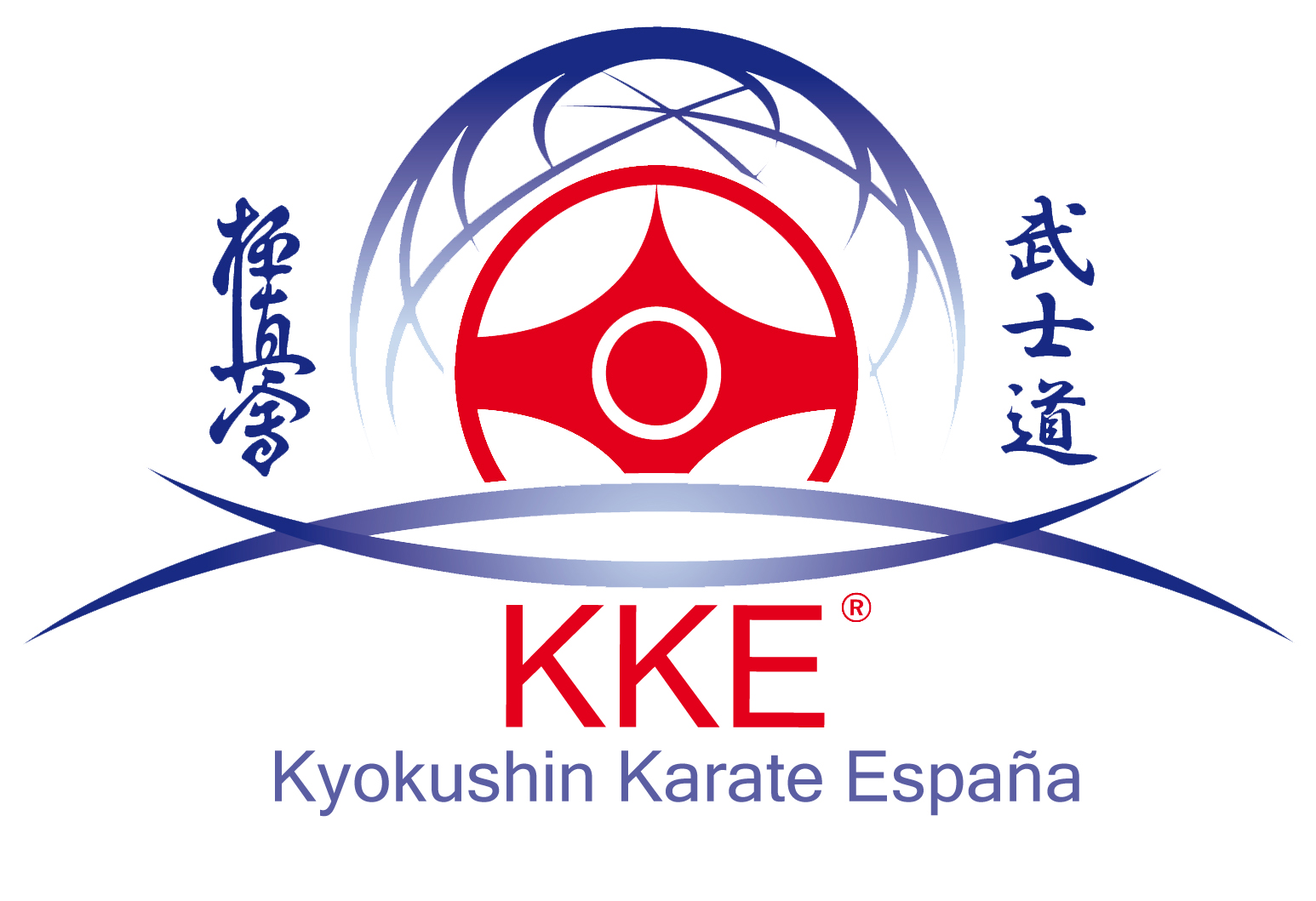 Don ______________________________________________________________,conDNI. núm._____________________, mayor de edad, nacido/ael ________________Vecino/a de la localidad de _________________________________en pleno uso de mis facultades físico y mentales.DECLARO:PRIMERO-  Participar libremente y sin ningún tipo de coacción en este evento, XXXIII Campeonato de España 2011 Karate Kyokushin, karate con contacto pleno. Evento a celebrarse en el polideportivo municipal de la Villa de Zuera a partir de las 15:45 horas.SEGUNDO-  Durante la preparación para este campeonato y a día de hoy, no he utilizado sustancias o métodos prohibidos, según resolución del 27/12/2.004 de la presidencia del consejo superior de deportes. Asumiendo en caso contrario las consecuencias que de ello podrían derivarse.TERCERO-	Estar en posesión de un seguro de accidentes que me proporcione la asistencia sanitaria oportuna, producto de las lesiones ocasionadas por la participación en este evento. Eximiendo a la organización y a la instalación de cualquier responsabilidad producto de mi participación en el mismo.Y para que así conste y surjan los efectos oportunos, firmo la presente en:______________________, a ______ de _____________________ de 2.011Fdo. :_______________________